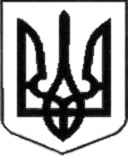 КУЗЕМИНСЬКИЙ ЛІЦЕЙ ІМЕНІ ВАСИЛЯ ШАРЕНКАГРУНСЬКОЇ СІЛЬСЬКОЇ РАДИ ОХТИРСЬКОГО РАЙОНУ СУМСЬКОЇ ОБЛАСТІвул. Центральна, 22, с. Куземин, Охтирський район Сумська область, 42752e-mail: kuzemyn2014@meta.uaНАКАЗ05.06.2023                             	                        № 104Про проведення моніторингу системи оцінювання результатів навчання здобувачів освітиНа виконання Закону України «Про загальну середню освіту», відповідно до інструктивно-методичного листа МОН України від 11.09.07р. №1/9-532 «Вимоги щодо ведення класного журналу в 1-4 класах загальноосвітніх навчальних закладів», оцінювання навчальних досягнень учнів 1-4 класів (накази МОН України №1362 від 07.12.2018, №21, від 09.01.2020), наказу МОН України від 03.06.2008р. № 496 «Про затвердження інструкції з ведення класного журналу учнів 5-11(12) класів загальноосвітніх навчальних закладів», наказу МОН України від 21.08.2013р.№ 1222 «Про затвердження орієнтовних вимог оцінювання навчальних досягнень учнів із базових дисциплін у системі загальної середньої освіти»¸ керуючись розділом 3 Критеріїв оцінювання навчальних досягнень учнів у системі загальної середньої освіти, затверджених наказом Міністерства освіти і науки України від 05.05.2008 № 371, Порядку переведення учнів (вихованців) закладу загальної  середньої освіти до наступного класу, затвердженого наказом Міністерства освіти і науки України від 14.07.2015 № 762 (у редакції наказу Міністерства освіти і науки України від 08.05.2019 № 621), зареєстрованим у Міністерстві юстиції України 30.07.2015 за №924/27369, Положення про індивідуальну форму здобуття загальної середньої освіти, затвердженого наказом Міністерства освіти і науки України від 12.01.2016 № 8 (у редакції наказу МОН України від 10.07.2019 № 955), Положення про дистанційну форму здобуття повної загальної середньої освіти, затвердженого наказом Міністерства освіти і науки України від 08.09.2020 № 1115, наказів Міністерства освіти і науки України від 08.09.2020 № 1115 «Деякі питання організації дистанційного навчання», постанови КМУ № 711 від 24.06.2022 року «Про початок навчального року під час дії правового режиму воєнного стану в Україні», листа МОН № 1/7035-22 від 27.06.22 року «Про підготовку до початку та особливості організації освітнього процесу в 2022/23 навчальному році», Закону України "Про внесення змін до деяких законів України щодо державної підсумкової атестації та вступної кампанії 2023 року" «Про внесення змін до деяких законів України щодо    державної    підсумкової    атестації    та     вступної     кампанії     2023     року», наказу МОН № 563 від 15.05.2023 року «Про затвердження методичних рекомендацій щодо окремих питань здобуття освіти в закладах загальної середньої освіти в умовах воєнного стану в Україні», у 2022/2023 н.р. дотримано роботу щодо упровадження компетентнісного підходу доформування змісту та організації  освітнього процесу.На підставі результатів опанування учнями матеріалу тем впродовж їх вивчення з урахуванням поточних оцінок, різних видів навчальних, контрольних письмових робіт та навчальної активності школярів учителями-предметниками виставлені тематичні, семестрові  оцінки, а на основі їх виставлено оцінки за рік. Врахована динаміка особистих навчальних досягнень	учнів  з предметів, важливість тем, тривалість їх вивчення, складність змісту.        Згідно з річним планом роботи ліцею, з метою  вивчення знань, умінь і навичок учнів та стану викладання предметів, в кінці 2022/2023 н.р. адміністрацією школи було проведено аналіз навчальних досягнень учнів 5-11 класів з кожної навчальної дисципліни, успішності учнів за рівнями (за ступенями), успішності учнів за рівнями (в цілому по школі),успішності класів (додатки).Учнів ліцею на кінець 2022/2023 навчального року оцінено відповідно до критеріїв оцінювання навчальних досягнень учнів початкової школи та критеріїв оцінювання навчальних досягнень учнів основної й старшої школи.       У ліцеї навчається 96 учнів 1-11-х класів, з них 54 учнів 5-11 класів. Якість знань за  2022/2023 н.р. становить 57 %.У початковій школі за рішенням педради і за вимогами НУШ для оцінення навчальних досягнень учнів 1-4 класів використовується формувальне оцінювання.МОНІТОРИНГ НАВЧАЛЬНОЇ ДІЯЛЬНОСТІЯкість знань здобувачів освітПроаналізувавши стан успішності учнів окремо по класах(додаток), адміністрація дійшла висновку, що в кожному класі є резерв учнів, які б могли досягти свого основного рівня. Так, на високому рівні можуть навчатися деякі учні, які мають рівень досягнень 9 балів тільки з одного або двох предметів.Аналіз якості рівня навчальних досягнень учнів показує, що причинами виникнення проблем щодо динаміки успішності є низька мотиваційна основа, відсутня система роботи з учнями з низькою мотивацією до навчання й учнями, які пропускають заняття через хворобу, недостатній зв'язок учителів із батьками.Питання навчальних досягнень учнів розглядалися на нараді при директорові й на засіданнях МО, з’ясовувалися причини слабкої успішності учнів.На підставі вищезазначеного, НАКАЗУЮ:Вважати якість навчальної роботи школи за підсумками 2022/2023 навчального року задовільною.Заступнику директора Оксані РЕШІТЬКО:Проаналізувати результати навчальної роботи учнів за 2022/2023 навчальний рік у розрізі навчальних предметів, підсумки обговорити на нараді при директорові, засіданнях методичних об’єднань.                                                                                 Червень 2023 року 2.2.Тримати на контролі дотримання Критеріїв оцінювання навчальних досягнень учнів у системі загальної середньої освіти, Інструкції з ведення класного журналу учнів 5 -11(12) класів загальноосвітніх навчальних закладів, Положення про золоту медаль «За високі досягнення в навчанні» та срібну медаль «За досягнення в навчанні»; оцінювання результатів навчальних досягнень учнів на позитивному принципі з урахуванням рівня їх досягнень.                                                                                            Протягом 2023/2024 н.р. 2.3.Надавати можливість учням, які виявили бажання підвищити результати семестровогооцінювання або з певних причин не були атестовані, скоригувати семестрові оцінки відповідно   до   п.3.3 Інструкції з ведення   класного журналу	учнів 5-11(12) класів загальноосвітніх навчальних закладів.Не пізніше 3 днів після подання заяви батьків   2.4. Забезпечити додаткову роз'яснювальну роботу щодо дотримання Критеріїв оцінювання навчальних досягнень учнів у системі загальної середньої освіти, Інструкції з ведення класного журналу учнів 5-11(12) класів загальноосвітніх навчальних закладів.                                                                                                 Червень 2023 року.       2.5. Активізувати індивідуальну консультаційну роботу зі старшокласниками, спрямовану на поглиблення знань з базових дисциплін.Протягом 2023/2024 н.р.	    3. Класним керівникам 1-11 класів:     3.1. Довести до відома батьківської громадськості підсумки навчальних досягнень учнів за 2022/2023 навчальний рікЧервень 2023 р.         3.2. Посилити контроль за учнями, які потребують особливої уваги.                                                                              Протягом 2023/2024 н.р.4. Учителям-предметникам:4.1. Використовувати інноваційні форми контролю за рівнем засвоєння навчального матеріалу.                                                                                                             Протягом 2023/2024 н.р.         4.2. Залучати учнів до активної діяльності під час формування нових знань.                                                                               Протягом 2023/2024 н.р.4.3. Під час організації освітнього процесу вчителям на кожному уроці слід особливу увагу приділяти завданням на формування в учнів умінь аналізувати, порівнювати та узагальнювати навчальний матеріал на всіх етапах уроку.                                                                              Протягом 2023/2024 н.р.4.4. Застосовувати на уроках проєктні технології, завдання на розвиток критичного мислення, дослідницько-пошукові завдання.                                                                                         Протягом 2023/2024н.р.4.5.Надати допомогу учням, які мають початковий та середній рівень навчальних досягнень.                                                                                       Протягом 2023/2024 н.р.5. Координацію роботи за виконанням даного наказу покласти на заступника директора з НВР Оксану РЕШІТЬКО.6. Контроль за виконанням  наказу залишаю за собою. Директор                                                           Людмила ЯВТУШЕНКОЗ наказом ознайомлені:                                         Оксана РЕШІТЬКО               Лідія ШЕВЧЕНКО                                                 Наталія КАЛЮЖНАСвітлана КРАВЧЕНКО                                         Валентина КУЛИКМаргарита ЩЕРБАК                                             Ольга ЗОСИМОВАЮлія ЛЯШЕНКО                                                   Тетяна РЕШІТЬКОТамара ЗУБЧЕНКО                                                Надія ДАВИДОВАВалентина КУЛИК                                                 Лідія ЛАЗУРЕНКООльга УГРІМОВА                                                  Світлана КУЧЕРНаталія ТОКАРЬ                                                    Світлана ОПРИШКОВАКласиК-ть на02.06.2023АтестованоНе атестованоРівень навчальних досягненьРівень навчальних досягненьРівень навчальних досягненьРівень навчальних досягненьЯкість знаньКласиК-ть на02.06.2023АтестованоНе атестованоIVIIIIIIЯкість знань5-94544142415162,3%10-1199-135-45%Всього5453152920154%